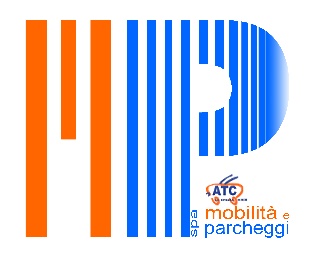 VERBALE INCONTRO RESPONSABILI DEL SETTORE SEGNALETICA PER PTCP (PIANO TRIENNALE PER LA PREVENZIONE E LA CORRUZIONE)La Spezia, 13/01/2015Come previsto dalla normativa vigente, in attuazione del PTCP, il Responsabile Anticorruzione Marco Salerno ha convocato i responsabili del settore Segnaletica Francesco Scappazzoni e Simone Tosti per un incontro informativo e formativo rispetto alle norme per la prevenzione della corruzione e per una sempre più ottimale gestione del rischio.Oggi, 13 gennaio 2015 alle ore 15, presso la sede operativa di via Saffi n.3, 19126 La Spezia, si è tenuto l’incontro suddetto: sono presenti il Responsabile Anticorruzione Marco Salerno, l’impiegata Marchetti Fiammetta, i responsabili della segnaletica Francesco Scappazzoni e Simone Tosti.Il Responsabile Anticorruzione inizia l’incontro presentando il documento per la prevenzione della corruzione (PTCP) e illustrando ai responsabili i maggiori rischi presenti nel loro settore. I maggiori rischi individuati nel Piano sono la gestione del magazzino, l’utilizzazione degli impianti, la gestione e lo smaltimento dei rifiuti per i quali il rischio è gestito ricorrendo alla procedura SISTRI (Sistema di Controllo per la Tracciatura dei Rifiuti. Il Geometra Scappazzoni era già al corrente dei rischi in quanto ha collaborato a livello di individuazione dei rischi nel suo settore alla stesura del PTCP. Si discute su eventuali misure aggiuntive oltre all’installazione delle videocamere all’interno del magazzino come automatizzare la procedura applicando tag virtuali per ogni strumento presente in magazzino. Il responsabile di magazzino per quanto riguarda la parte contabile dichiara di rendicontare giornalmente per non incappare in errori; per il magazzino inoltre dichiara di aver già inviato l’inventario. Il Responsabile Anticorruzione invita i due responsabili ad un maggior controllo del personale per quanto riguarda l’utilizzazione degli strumenti di lavoro e richiama l’attenzione anche sul risparmio energetico facendo attenzione a spengere sempre le luci all’interno della sede della segnaletica. Dunque un maggior controllo sulle azioni del personale, sulla manutenzione dei beni e sulla gestione del magazzino.Interviene l’impiegata Marchetti Fiammetta che partecipa alla riunione in quanto addetta al controllo, alla trasparenza e per aver collaborato alla stesura del Piano stesso, che fa presente ai responsabili di introdurre nello scontrino della benzina i km in caso di rifornimento o in caso di dimenticanza di dichiararlo all’amministrazione e al Direttore, il quale prenderà provvedimenti in merito nel caso i km non vengano apposti. L’impiegata Marchetti Fiammetta ribadisce l’importanza delle firme sui ddt in caso di acquisto e l’importanza di consegnarli puntualmente in amministrazione; inoltre invita i Responsabili a cercare di trasmettere ai dipendenti un sempre maggiore senso di responsabilità verso l’azienda ed una cultura dell’etica e della legalità che previene i rischi di reati e protegge l’immagine dell’azienda anche verso gli attori esterni. L’impiegata Marchetti Fiammetta domanda ai responsabili se sono sopraggiunti nuovi rischi e Scappazzoni risponde di no; inoltre richiede se hanno suggerimenti o domande da fare ed entrambi dicono di no. Alle ore 16,15 si dichiara chiusa la riunione. 									IL RESPONSABILE ANTICORRUZIONEVERBALE INCONTRO CON I CAPITURNO PER PTCP (PIANO TRIENNALE PER LA PREVENZIONE E LA CORRUZIONE)La Spezia, 15/01/2015Come previsto dalla normativa vigente, in attuazione del PTCP, il Responsabile Anticorruzione Marco Salerno ha convocato i Capiturno degli ausiliari al traffico Vecchi Laura, Macchiò Cristina e Terranova Pietro per un incontro informativo e formativo rispetto alle norme per la prevenzione della corruzione e per una sempre più ottimale gestione del rischio.Oggi, 15 gennaio 2015 alle ore 12,30, presso la sede operativa di via Saffi n.3, 19126 La Spezia, si è tenuto l’incontro suddetto: sono presenti il Responsabile Anticorruzione Marco Salerno, l’impiegata Marchetti Fiammetta, i Capiturno Vecchi Laura, Macchiò Cristina e Terranova Pietro.Il Responsabile Anticorruzione inizia l’incontro presentando il documento per la prevenzione della corruzione (PTCP) e illustrando ai Capiturno i maggiori rischi presenti nel loro settore che sono stati individuati nel Piano e che, nella fattispecie, sono la mancata elevazione delle sanzioni, un non corretto utilizzo dei palmari al fine di trarre in inganno l’Azienda rispetto al numero di controlli elevati, il rischio di amicizie con i frequentatori abituali dei parcheggi, gli errori dovuti a negligenza (errori ripetuti) o ritorsioni nei confronti dell’utente (abuso di potere). Il Responsabile apre l’incontro illustrando i rischi citati anche se gli ausiliari al traffico ribadiscono che già li conoscono bene in quanto hanno fatto un corso per essere nominati e conoscono bene le responsabilità che hanno in quanto pubblici ufficiali. Il Responsabile invita i Capiturno a trasmettere quanto detto a tutti gli ausiliari al traffico e a controllarne l’operato. Si discute sulle misure già in essere come la tracciabilità dei controlli effettuati dagli operatori e su eventuali provvedimenti in caso della non congruità dei controlli stessi. Interviene l’impiegata Marchetti Fiammetta che partecipa alla riunione in quanto addetta al controllo, alla trasparenza e per aver collaborato alla stesura del Piano stesso, illustrando in modo più generale le ragioni dell’incontro, accennando alle norme di riferimento e agli adempimenti che ne conseguono in modo che i Capiturno abbiano una visione più globale del Piano Anticorruzione e possano infondere agli addetti in maniera più convincente una cultura sempre più rivolta all’etica della legalità. L’impiegata Marchetti suggerisce una maggior rotazione degli Ausiliari rispetto alle zone e agli orari in modo da evitare collusioni o scontri con i frequentatori abituali. Il Responsabile Anticorruzione si dichiara d’accordo su quest’ultimo punto. I Capiturno fanno presente che talvolta gli addetti ruotano meno per carenza di personale. Marchetti suggerisce anche ai Capiturno di sfruttare al meglio i 15 minuti concessi per parlare con l’utente al fine di raccogliere segnalazioni di ritorsioni eventuali o errori ripetuti da parte di uno stesso addetto. Marchetti chiede se vi sono domande da fare o eventuali rischi non considerati nonché suggerimenti. I capiturno rispondono di no. Si chiude l’incontro alle ore 13.30. IL RESPONSABILE ANTICORRUZIONEVERBALE INCONTRO PERSONALE FRONT OFFICE PER PTCP (PIANO TRIENNALE PER LA PREVENZIONE E LA CORRUZIONE)La Spezia, 19/01/2015Come previsto dalla normativa vigente, in attuazione del PTCP, il Responsabile Anticorruzione Marco Salerno ha convocato il personale del Front Office per un incontro informativo e formativo rispetto alle norme per la prevenzione della corruzione e per una sempre più ottimale gestione del rischio.Oggi, 19 gennaio 2015 alle ore 16, presso la sede operativa di via Saffi n.3, 19126 La Spezia, si è tenuto l’incontro suddetto: sono presenti il Responsabile Anticorruzione Marco Salerno, l’impiegata Marchetti Fiammetta, la responsabile del Front Office Valentina Donelli e l’impiegata Sara Superchi; mancano gli impiegati Federica Mori e Bertolini Simone perché rispettivamente in ferie ed in riposo settimanale. Le colleghe presenti si impegnano a riferire loro il contenuto dell’incontro.Il Responsabile Anticorruzione inizia l’incontro presentando il documento per la prevenzione della corruzione (PTCP) e illustrando ai responsabili i maggiori rischi presenti nel loro settore. I maggiori rischi individuati nel Piano per il settore del Front Office sono il rilascio pass, domiciliati, ora anche pass per pendolari. Quest’area in particolare è stata individuata dal Piano Nazionale Anticorruzione come un’area di rischio obbligatoria per la quale è imposta un’analisi dei processi con conseguenti misure per ridurre il rischio. Dunque questo incontro, ribadisce il Responsabile, è indispensabile anche per sensibilizzare maggiormente il personale che si trova all’interno delle aree considerate da introdurre obbligatoriamente dal legislatore nel Piano Triennale per la Prevenzione e la Corruzione.L’impiegata Marchetti Fiammetta, in quanto addetta al controllo, alla trasparenza e per aver collaborato alla stesura del Piano stesso, spiega alle colleghe la “ratio” del legislatore in modo che possano ascoltare i suggerimenti e le direttive del Responsabile Anticorruzione in maniera più ricettiva e trasferirle attivamente sul piano operativo. Il loro settore è stato considerato, nella stesura del Piano, a rischio medio.Il Responsabile Anticorruzione Marco Salerno entra nel merito dei rischi operativi, legati a rilasci pass residenti, domiciliati o pendolari senza tutta la documentazione necessaria, invitando la Responsabile Valentina Donelli ad un’attenta gestione delle pratiche e dell’archivio cartaceo in modo che, in caso di controlli, vi sia a disposizione tutta la documentazione. Il responsabile chiede alle impiegate quali controlli vengono effettuati e le impiegate specificano che vi sono controlli incrociati con il Comune sia per i proprietari di box auto (ai quali non può essere rilasciato il pass residenti) che con l’anagrafe per i cambi di residenza o per le persone decedute. Le impiegate vorrebbero controlli più frequenti e denunciano difficoltà soprattutto con le auto in comodato società dopo l’introduzione di una nuova norma che impone la denuncia alla Motorizzazione Civile dei comodati società e famiglia; il Responsabile le invita a svolgere al meglio il lavoro con gli strumenti che hanno e pensa, se il problema dovesse ripresentarsi e farsi troppo oneroso di avviare un’attività di collaborazione anche con la Motorizzazione Civile. Il Responsabile raccomanda una particolare attenzione anche per i pass provvisori che vengono rilasciati per cambi auto provvisori per incidente o per familiari di persone decedute per dar loro il tempo di espletare le pratiche necessarie. Per ridurre il rischio di rilasci non dovuti, la Società ha implementato un programma che traccia tutte le operazioni e per entrare nel quale gli addetti al Front Office devono inserire una password; in questo modo, in caso di episodi dubbi o reati, è molto facile individuare il colpevole (questo vale anche per sviste od errori). Il Responsabile passa poi a parlare dell’altro rischio del settore che è quello del maneggio denaro ed invita le impiegate a fare una quadratura giornaliera quando possibile o al massimo settimanale; per fare questo è stata disposta la chiusura degli uffici al lunedì pomeriggio in modo che gli addetti al Front Office possano fare i conti. Inoltre ognuno di loro ha una cassetta personale chiusa. Il responsabile invita altresì a tenere la cassaforte sempre chiusa per evitare furti in quanto spesso transitano in quell’area colleghi di altri settori. L’impiegata Marchetti Fiammetta domanda alle impiegate presenti se hanno suggerimenti o dubbi da esporre. Entrambe chiederebbero maggiori controlli incrociati con gli uffici preposti (Comune, Motorizzazione, etc.). Il Responsabile promette di migliorare sempre di più il servizio anche se non riscontra, in questo settore, particolari criticità anche grazie alla fattiva collaborazione e impegno da parte delle impiegate stesse. Il Responsabile chiude ricordando ai presenti di mirare ad un sempre maggiore senso di responsabilità verso l’azienda ed una cultura dell’etica e della legalità che previene i rischi di reati e protegge l’immagine dell’azienda anche verso gli attori esterni. Si dichiara chiuso l’incontro alle ore 17,15.IL RESPONSABILE ANTICORRUZIONEVERBALE INCONTRO PERSONALE AMMINISTRATIVO PER PTCP (PIANO TRIENNALE PER LA PREVENZIONE E LA CORRUZIONE)La Spezia, 19/01/2015Come previsto dalla normativa vigente, in attuazione del PTCP, il Responsabile Anticorruzione Marco Salerno ha convocato il personale amministrativo per un incontro informativo e formativo rispetto alle norme per la prevenzione della corruzione e per una sempre più ottimale gestione del rischio.Oggi, 3 febbraio 2015 alle ore 10, presso la sede operativa di via Saffi n. 3, 19126 La Spezia, si è tenuto l’incontro suddetto: sono presenti il Responsabile Anticorruzione Marco Salerno, l’impiegato Marco Beduschi, l’impiegata Marchetti Fiammetta, l’impiegata Mori Federica, il responsabile informatico Michele Gelasini, la responsabile dell’Ufficio Gare e Appalti Simona Spiridigliozzi, il responsabile Ufficio Acquisti Andrea Salassi, il responsabile per i rilievi e progettazione Simone Bertolini e il responsabile del Personale Stefano Carrozzi. Il Responsabile Anticorruzione apre l’incontro presentando il documento per la prevenzione della corruzione (PTCP) e illustrando ai responsabili i maggiori rischi presenti nel loro settore. Nonostante i settori siano molto diversi tra di loro, il Responsabile Anticorruzione ha preferito organizzare un incontro unico in quanto i settori sono strettamente interconnessi tra loro e per gestire al meglio i rischi delle varie aree è necessaria un’attenta coordinazione. Il Responsabile Anticorruzione Marco Salerno analizza primariamente i rischi e le misure connesse delle aree cosiddette obbligatorie come l’area del personale e quella dell’affidamento lavori, servizi e forniture. Per quanto riguarda l’area del personale al momento non esistono particolari rischi, in quanto non sono previste assunzioni, né avanzamenti di carriera e comunque la misura più stretta  è imposta dall’Ente Vigilante; l’unico rischio che si è aggiunto è la gestione dei premi integrativi in quanto è stato siglato un accordo con i sindacati per cui una parte di premio è gestita in base ad obiettivi prefissati e personalizzati; il Responsabile Anticorruzione suggerisce al Responsabile del personale di creare una Commissione esterna ad hoc che supervisioni la gestione dei Premi. Il Responsabile del Personale Stefano Carrozzi si dichiara d’accordo. Per quanto riguarda l’area affidamento lavori, servizi e forniture, il Responsabile Anticorruzione invita Simona Spiridigliozzi, in qualità di responsabile dell’Ufficio Appalti, Andrea Salassi, in qualità di responsabile degli Acquisti, l’impiegata Fiammetta Marchetti, in qualità di controllo amministrativo a prestare particolare attenzione alle procedure ad esempio per quanto riguarda la richiesta di almeno 3 preventivi, la richiesta del DURC e del CIG, i contratti firmati, le date di inizio e fine lavori; il Responsabile Anticorruzione invita l’impiegata Federica Mori, in qualità a procedere ad una corretta archiviazione della documentazione ed ad una precisione sempre maggiore nelle rendicontazioni in quanto queste procedure concorrono a prevenire la mala gestione dell’amministrazione ed eventuali problemi nella redazione del bilancio. Inoltre il Responsabile Anticorruzione invita tutti ad un’attenta gestione delle chiavi delle casseforti e alla chiusura delle stesse. Per quanto riguarda il settore informatico, il Responsabile Anticorruzione invita l’impiegato Michele Gelasini a redarre un documento scritto rispetto ai sistemi di sicurezza; Michele Gelasini inoltre suggerisce di installare in tutti i computer Windows 8 in quanto dotato dell’antivirus Windows Defender. Il Responsabile Anticorruzione invita l’impiegato Bertolini Simone che lavora ad alcuni progetti a provvedere alla raccolta dei documenti all’interno di una cartellina facendosi inviare dai fornitori rendicontazioni precise dei lavori effettuati fino ad arrivare alla fattura in quanto ciò è necessario per una corretta gestione dell’amministrazione.Tutto il personale convocato si dichiara d’accordo a seguire le indicazioni fornite dal Responsabile Anticorruzione e dichiara di non avere suggerimenti ulteriori da fare.L’incontro si chiude alle ore 12.IL RESPONSABILE ANTICORRUZIONEVERBALE INCONTRO TECNICI PARCOMETRI PER PTCP (PIANO TRIENNALE PER LA PREVENZIONE E LA CORRUZIONE)La Spezia, 20/02/2015Come previsto dalla normativa vigente, in attuazione del PTCP, il Responsabile Anticorruzione Marco Salerno ha convocato il personale tecnico addetto alla manutenzione impianti per un incontro informativo e formativo rispetto alle norme per la prevenzione della corruzione e per una sempre più ottimale gestione del rischio.Oggi, 20 febbraio 2015 alle ore 12, presso la sede operativa di via Saffi n. 3, 19126 La Spezia, si è tenuto l’incontro suddetto: sono presenti il Responsabile Anticorruzione Marco Salerno, l’impiegata Marchetti Fiammetta, i tecnici Luciano Godani, Pietro Puccinelli e Alessandro Sarbunch.L’impiegata Fiammetta Marchetti apre l’incontro illustrando al personale della manutenzione impianti le motivazioni dell’incontro: in particolare l’impiegata Marchetti spiega che questo è un incontro informativo in quanto tutti i dipendenti devono essere informati sulle nuove normative anticorruzione derivanti dalla L. 190/2012 “Disposizioni per la prevenzione della corruzione e illegalità della Pubblica Amministrazione” e dal D.Lgs 33/2013 in materia di Trasparenza. Queste normative, prosegue Marchetti ci obbligano ad alcuni adempimenti controllata e partecipata dal Comune. Marchetti spiega che è stato predisposto, a livello nazionale, un Piano Nazionale Anticorruzione (P.N.A.) mentre a livello decentrato ogni Amministrazione Pubblica è tenuta, seguendo le linee guida del suddetto P.N.A., ad effettuare un’analisi degli specifici processi aziendali e a valutare i rischi di corruzione predisponendo un Piano Triennale per la Prevenzione e la Corruzione. E’ proprio illustrando questo Piano, precisa Marchetti, che si passa ad un livello anche formativo oltre che informativo. Il Responsabile Anticorruzione Marco Salerno aggiunge che questo incontro mira a prevenire il cattivo utilizzo del denaro pubblico e tutela anche i dipendenti stessi; dopo di che entra nello specifico parlando dei rischi peculiari del settore. Visto il momento particolare, il rischio maggiore sono i furti degli incassi dei parcometri che possono danneggiare l’azienda mettendo anche in cattiva luce l’operato dei manutentori stessi. Quindi il Responsabile Anticorruzione raccomanda ai tecnici di rendicontare nel modo più preciso possibile gli incassi dei parcometri e di annotare il più fedelmente possibile ogni intervento effettuato sugli impianti. Tutti i partecipanti all’incontro concordano di studiare una strategia ulteriore per ridurre i furti dopo l’installazione di allarmi nei parcometri più sensibili da parte della Lince, la contazione sempre da parte della Lince in buste separate degli incassi dei parcometri per capire l’ammontare esatto dei furti, l’esposto ai Carabinieri, alla Questura, alla Polizia Municipale e al Comune e l’aggiunta di un addetto per svuotare il più possibile i parcometri. Il Responsabile Anticorruzione dice che valuterà il da farsi anche perché Atc Mobilità e Parcheggi spa ha chiesto e ottenuto ufficialmente dal Comune l’acquisto di 50 nuovi parcometri anche se i tempi previsti sono lunghi. Inoltre Il Responsabile Anticorruzione decide anche di cambiare l’orario serale al tecnico in aggiunta in quanto non ha ottenuti i risultati sperati poiché i ladri hanno cominciato ad agire anche in pieno giorno. Oltre ai furti il Responsabile Anticorruzione raccomanda ai tecnici di prestare la massima attenzione alle chiavi dei parcometri, alla chiusura dei furgoni e durante il trasporto valori. Dopo essersi assicurato che nessuno avesse più nulla da segnalare il Responsabile Anticorruzione dichiara chiuso l’incontro alle ore 14.IL RESPONSABILE ANTICORRUZIONE